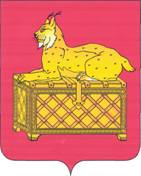                                РОССИЙСКАЯ ФЕДЕРАЦИЯ	ИРКУТСКАЯ ОБЛАСТЬ БОДАЙБИНСКИЙ РАЙОН		ДУМА ГОРОДА БОДАЙБО И РАЙОНА				     РЕШЕНИЕОб утверждении Положенияо    муниципальной      казнемуниципального образования города  Бодайбо   и   районаВ целях формирования муниципальной казны муниципального образования            города Бодайбо и района, организации, упорядочения учёта имущества муниципальной казны муниципального образования г. Бодайбо и района, руководствуясь Гражданским кодексом Российской Федерации, Федеральным законом от 06.10.2003г № 131-ФЗ "Об общих принципах организации местного самоуправления в Российской Федерации",  ст. 23 Устава муниципального образования г. Бодайбо и района, Дума г. Бодайбо и районаРЕШИЛА:1. Утвердить прилагаемое Положение о муниципальной казне муниципального образования города Бодайбо и района.2.  Признать утратившим силу решение Думы г. Бодайбо и района от 31.01.2006 года № 63 «Об утверждении Положения о муниципальной казне муниципального образования города Бодайбо и района».   Мэр г. Бодайбо и района                                                              Е.Ю. Юмашев    г. Бодайбо    14.04.2014 г.    №  9-па   